Dieses vom Lieferanten auszufüllende Formblatt ist Bestandteil des beauftragten Lieferumfanges!Für jede unterschiedlich aufzubereitende Einheit ist ein eigenes Formblatt auszufüllen.  Seite 1 von 2  Produktbezeichnung:	________________________________________________________  Artikelnummer:	______________________  ggf. Seriennummer:	______________________  Hersteller-Anschrift:	________________________________________________________  Vertreiber-Anschrift:	________________________________________________________  MP-Berater:	________________________________________________________  Tel.:	______________________  @mail	______________________     												        Seite 2 von 2Anforderungen an die Aufbereitung von desinfiziert bzw. steril am Patienten zur Anwendung kommenden Medizinprodukten unddie Reinigung und Desinfektion von Oberflächen u. nicht invasiven, nicht steril zur Anwendung kommenden Produkten     Dokumentation     DokumentationPrävalidierungs- bzw. Testbericht für Reinigung/Desinfektion/Sterilisation vorhanden?   ja	        neinSchulungsmaterial (CD-Rom, etc.) vorhanden?   ja	        neinDetaillierte Aufbereitungsanleitung (für Medizinprodukt und Zubehör) gemäß ÖNORM EN ISO 17664 in DEUTSCH!!   ja	        neinErforderliche Aufbereitungsschritte Erforderliche Aufbereitungsschritte Demontage/Montage erforderlich? - in der Aufbereitungsbeschreibung enthalten?   ja	        nein   ja	        nein ReinigungReinigungBesondere Hinweise zur Reinigung?Vorhandensein schwierig zugänglicher Hohlkörper/ Schlitze/ Spalträume/ Scharniere?   ja	        nein    ja	        neinVorreinigung erforderlich?- in der Aufbereitungsbeschreibung enthalten?Ultraschall-Reinigung möglich?   ja	        nein    ja	        nein    ja	        neinManuelle Vorreinigung erforderlich?- in der Aufbereitungsbeschreibung enthalten?   ja	        nein    ja	        neinMaschinelle Reinigung/DesinfektionMaschinelle Reinigung/DesinfektionMaschinelle Reinigung/Desinfektion vorgesehen?   ja	        neinMaschinelle Desinfektion    thermisch           chemothermisch Das Medizinprodukt ist temperaturbeständig bei   ≤ 95°C         ≤ 65°C  Entsprechende Adapter für Aufbereitung im RDG bzw. Ultraschallbad erforderlich?Teil des Lieferumfangs?    ja	        nein Wenn ja:   ______________________________   ja	        neinGegebenenfalls zulässige Anzahl an Aufbereitungszyklen:Usometer vorhanden?  _______  x    ja	        neinZulässiger pH Bereich: Ist eine maschinelle Reinigung/Desinfektion mit pH >10 möglich?pH ______ bis _____   ja	        neinIst der Einsatz von Klarspüler möglich?Ist eine Neutralisation mit Phosphor- oder Zitronensäure möglich?   ja	        nein    ja	        neinSterilisationSterilisationDampfsterilisation (fraktioniertes Vakuumverfahren) möglich?   ja	        neinZulässige Sterilisationstemperatur(en)   121°C/ 20 min   134°C/   5min       134°C/ 18 minNiedertemperaturverfahren erforderlich? Ethylenoxid-,Formaldehyd-, H2O2 Plasma-Verfahren   ja	        nein    ja	        nein    ja	        neinOberflächendesinfektion (manuell)Oberflächendesinfektion (manuell)Desinfektionsmittelbeständigkeit desProduktesWenn nein, Rücksprache mit derKrankenhaushygiene erforderlich!Die Oberflächen des Produktes sind mitquartärer Ammoniumverbindungnicht-alkoholischem Desinfektionsmittelmild-alkoholischen Desinfektionsmittelalkoholischem Desinfektionsmittel in ÖGHMP/VAH gelisteter Konzentration desinfizierbar http://www.oeghmp.at  bzw.  http://www.vah-online.de   ja	        nein    ja	        nein   ja	        nein    ja	        nein Pflege, Funktionskontrolle, VerpackungPflege, Funktionskontrolle, VerpackungPflegemittel notwendig?- in der Aufbereitungsbeschreibung enthalten?   ja	        nein    ja	        neinBesondere Anforderungen an die Verpackung für die Sterilisation des MP?- in der Aufbereitungsbeschreibung enthalten?   ja	        nein   ja	        neinLagerungshilfen für Aufbereitung bzw. Transport erforderlich?  - im Lieferumfang enthalten?   ja	        nein    ja	        neinSind Prüfungen nach der Aufbereitung erforderlich?Wenn ja, Anforderungen und dafür benötigte Geräte anführen:   ja	        nein Der Unterzeichner bestätigt die Richtigkeit der AngabenDatumFirmenstempel undUnterschrift des          Herstellers  /  Vertreibers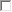 